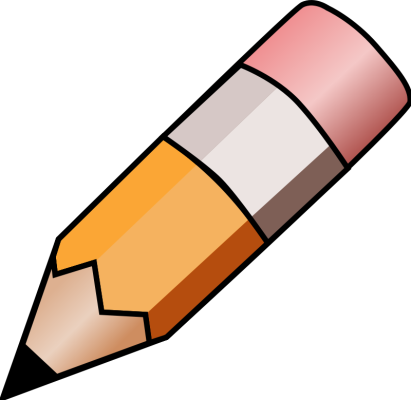 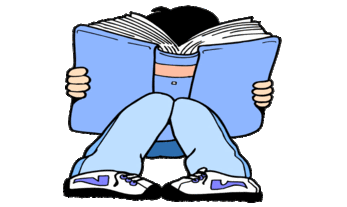 YEAR 5 HOME LEARNING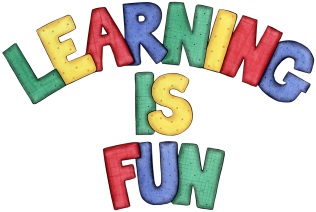 YEAR 5 HOME LEARNINGDate Set08.03.19Date Due15.03.19MathleticsThis week will be focussing on: TIME, ADDING AND SUBTRACTING DECIMALS AND ESTIMATING USING ROUNDING. All activities can be found on matheletics.com. Every child has their username and passwords in their reading records.SpellodromeWritingThis week children will be focusing on words with silent letter.Spelling can also be found on spellodrome.comdoubtislandlambsolemnthistleknightalmondyolkcalmsalmoncolonelbalmdebutbuffetpsychicwreathefastenmoistenpalmvaletWriting task – Due 13.03.19Following on from last week’s planning homework, children to write their very own recount of the events. Recounts to include: fronted adverbialsfive sense to describe settingscomplex sentencesadverbs adjectivesdetailed verbsdialogue with verbs other than ‘said’  https://www.youtube.com/watch?v=JijrnpY9fwc ReadingRecommended daily reading time:http://www.rhetorik.ch/Aktuell/16/02_13/frank_diary.pdf KS2 40 minutes.Home Learning ProjectDate Set:                       N/A                             Date Due:GreekPlease go to Greek Class Blog for Greek Home LearningGreek Class - St Cyprian's Greek Orthodox Primary Academy